Муниципальное бюджетное общеобразовательное учреждение«Средняя общеобразовательная школа №4 с. Даниловка»Среднесрочная программа развития муниципального бюджетного общеобразовательного учреждения«Средняя общеобразовательная школа № 4 с. Даниловка»2021 годПаспорт программы развитияМеханизм реализации Среднесрочной программы развития.     	По каждому фактору, диагностируемому в рисковом профиле, разработан план мероприятий: 1) План мероприятий по повышению уровня оснащения школы в МБОУ «СОШ №4 с. Даниловка».2) План мероприятий по решению кадрового дефицита  в МБОУ «СОШ №4 с. Даниловка».3) План мероприятий по снижению риска «Высокая доля обучающихся с ОВЗ» в МБОУ «СОШ №4 с. Даниловка».4) План мероприятий по снижению риска «Высокая доля обучающихся с рисками учебной не успешности» в  МБОУ «СОШ №4 с. Даниловка»План мероприятий по повышению уровня оснащения школыв МБОУ «СОШ №4 с. Даниловка».Цель: создание условий для повышения уровня оснащения школы.   Задачи: - принять участие в программе «Цифровая образовательная среда» национального проекта РФ  «Образование»;- оснастить столовую оборудованием  в рамках модернизации пищеблока за счет средств федерального бюджета;  -  провести локальную сеть в школе.План мероприятий по решению кадрового дефицитав МБОУ «СОШ №4 с. Даниловка» Цель: повышение качества образовательных услуг с учётом анализа потребности школы в педагогических кадрах. Задачи:- проанализировать кадровые  потребности школы;- выявить дефицит педагогических кадров;- устранить кадровый дефицит.План мероприятий по снижению риска «Высокая доля обучающихся с ОВЗ»в МБОУ «СОШ №4 с. Даниловка»Цель: создание специальных условий для обучения детей с ОВЗ.Задачи:-    открыть класс для обучающихся с ограниченными возможностями здоровья;-   повысить квалификацию педагогов по вопросам работы с детьми с ОВЗ и инклюзивного образования; -  разработать адаптированные образовательные программы;- оказать методическую помощь родителям (законным представителям) и педагогам, осуществляющим учебную и воспитательную функцию детей с ОВЗ.План мероприятий по снижению риска «Высокая доля обучающихся с рисками учебной не успешности» в  МБОУ «СОШ №4 с. Даниловка»Цель: снижение доли обучающихся с рисками учебной не успешности Задачи: -  обеспечить психологический комфорт обучающихся, ситуацию успеха в обучении;-  разработать программу по работе со слабоуспевающими обучающимися; -  осуществлять мониторинг развития обучающихся с рисками учебной не успешности; - осуществлять системное психолого-педагогическое сопровождение обучающихся с рисками учебной не успешности и их родителей (законных представителей).РассмотреноНа заседании педагогического совета                            Протокол  от «29» апреля 2021 г   №4            Утверждено           Директор школы       Спирина Т.А.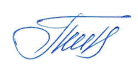            приказ  от «30» апреля 2021 г№ 52/1Наименование программы           Среднесрочная программа развития муниципального бюджетного общеобразовательного учреждения «Средняя общеобразовательная школа № 4 с. Даниловка»Цели и задачи программыЕдиная цель Программы – создание к концу 2021 года оптимальных условий для преодоления рисковых профилей за счёт реализации антирисковых программ.    Риск 1. «Низкий уровень оснащения школы»Цель: создание условий для повышения уровня оснащения школы.   Задачи:- принять участие в программе «Цифровая образовательная среда» национального проекта РФ  «Образование»;- оснастить столовую оборудованием  в рамках модернизации пищеблока за счет средств федерального бюджета;  -  провести локальную сеть в школе.Риск 2. «Дефицит педагогических кадров»  Цель: повышение качества образовательных услуг с учётом анализа   потребности школы в педагогических кадрах. Задачи:- проанализировать кадровые  потребности школы;- выявить дефицит педагогических кадров;- устранить кадровый дефицит.Риск 3. «Высокая доля обучающихся с ОВЗ»Цель: создание специальных условий для обучения детей с ОВЗ.Задачи:-  открыть класс для обучающихся с ограниченными возможностями здоровья;-   повысить квалификацию педагогов по вопросам работы с детьми с ОВЗ и инклюзивного образования;-  разработать адаптированные образовательные программы;-  оказать методическую помощь родителям (законным представителям) и педагогам, осуществляющим учебную и воспитательную функцию детей с ОВЗ.Риск 4. «Высокая доля обучающихся с рисками учебной не успешности»Цель: снижение доли обучающихся с рисками учебной не успешности Задачи: -  обеспечить психологический комфорт обучающихся, ситуацию успеха в обучении;-  разработать программу по работе со слабоуспевающими обучающимися; -  осуществлять мониторинг развития обучающихся с рисками учебной не успешности; - осуществлять системное психолого-педагогическое сопровождение обучающихся с рисками учебной не успешности и их родителей (законных представителей).Исполнители       Директор школы, заместители директора по учебной и воспитательной работе, педагогический	коллектив, родительская общественность, ученический коллективЦелевые индикаторы и показатели программы Риск 1. «Низкий уровень оснащения школы»Цель: создание условий для повышения уровня оснащения школы.  Показатели: - контракты (договора) на поставку оборудования;- наличие и перечень цифрового оборудования;- наличие и перечень оборудования пищеблока;- наличие локальной сети.Риск 2. «Дефицит педагогических кадров»  Цель: повышение качества образовательных услуг с учётом анализа   потребности школы в педагогических кадрах.   Показатели:- количество вакантных должностей согласно кадровому прогнозу;- наличие учителя русского языка и литературе, работающего в рамках программы «Земский учитель»;- наличие договора «О сетевом взаимодействии и сотрудничестве»; - доля педагогов, принявших участие в стажировке.Риск 3. «Высокая доля обучающихся с ОВЗ»Цель: создание специальных условий для обучения детей с ОВЗ.Показатели:- наличие локальных актов по организации работы специальных (коррекционных) классов;- доля педагогов, работающих с детьми с ОВЗ  принявших участие в методических вебинарах- доля педагогов, работающих с детьми с ОВЗ  повысивших квалификацию;- наличие адаптированных образовательных программ;- наличие Программы сопровождения семей, воспитывающих детей с ОВЗ «Поверь в себя».Риск 4. «Высокая доля обучающихся с рисками учебной не успешности»Цель: снижение доли обучающихся с рисками учебной не успешности Показатели:- доля обучающихся, демонстрирующих положительную динамику в освоении образовательной программы; - наличие Положения по работе со слабоуспевающими учащимися;- доля обучающихся, принявших участие в интеллектуальных олимпиадах, конкурсах; - количество (доля) обучающихся, подтвердивших свои оценки на ВПР;- количество выпускников 9 класса, получивших аттестат об основном общем образовании;  - количество выпускников 11 класса, получивших аттестат о среднем полном образовании. Методы сбора и обработки информации       Сбор аналитических и статистических данных и сведений, результаты прохождения аттестации педагогических работников, а также методы социологического сбора информации: тестирование, анкетирование, опрос, результаты мониторинговых исследований качества образования, Всероссийских проверочных работ, основного государственного экзамена, единого государственного экзамена.Сроки и этапы реализации программы  2020-2021 годЭтапы реализации проекта: Первый этап (IV квартал 2020 года) - аналитикодиагностический, подготовительный. Цель: проведение аналитической и диагностической работы; разработка и утверждение школьного проекта. Второй этап (I квартал 2021 года) - экспериментально внедренческий Цель: реализация плана дорожной карты, разработка и внедрение целевых подпроектов. Третий этап (II-III квартал 2021 года) - этап промежуточного контроля и коррекции Цель: отслеживание и корректировка результатов реализации программы, апробация и экспертная оценка информационного обеспечения образовательного процесса. Четвертый этап (IV квартал 2021 г. ) - этап полной реализации проекта. Цель: подведение итогов реализации проекта распространение опыта работы.1) Программа по повышению уровня оснащения школы.2) Программа по решению кадрового дефицита.3) Программ по снижению риска «Высокая доля обучающихся с ОВЗ». 4) Программа по снижению риска «Высокая доля обучающихся с рисками учебной не успешности».Ожидаемые конечные результаты реализации программы - оснащение школы  компьютерной техникой и оборудованием пищеблока на 70%;    - отсутствие в штатном расписании вакансии учителя русского языка и литературы;- открытие класса для обучающихся с ограниченными возможностями здоровья;- 100% педагогов, работающих с детьми с ОВЗ,  повысят  квалификацию;-  количество обучающихся с рисками учебной не успешности снизится на 10%.     Администрация школы, куратор и муниципальный координатор№Мероприятия и задачиСроки реализацииПоказатели реализацииОтветственныеУчастники1.Оснащение школы  компьютерной техникой, интерактивным и мультимедийным оборудованием на 70%.04.06.2021Справка о материально-техническом обеспечении образовательного процесса  Заведующий по хозяйственной частиадминистрация школы2.Оснащение школьной столовой современным оборудованием.04.06.2021Справка о материально-техническом обеспечении  образовательного процесса  Заведующий по хозяйственной частиЗаведующий производством3.Создание школьной локальной сети.01.12.2021Созданная школьная локальная сеть. Заведующий по хозяйственной частилаборант№Мероприятия и задачиСроки реализацииПоказатели реализацииОтветственныеУчастники1.Провести мониторинг кадровых потребностей   школы01.09.2020 Штатное расписаниеЗаместитель директора по УВРАдминистрация школы2.Подать заявку для участия школы в программе «Земский учитель».не позднее01.03.2021 Удовлетворение потребности в учителе русского языка и литературы.Директор школыАдминистрация школы3.Привлечь учителей из других учреждений за счет внедрения практик сетевого взаимодействияне позднее01.10.2021 Договор о сетевом взаимодействии и сотрудничестве.Директор школыАдминистрация школы4.Систематизировать профориентационную работу с обучающимися, направленную на ориентацию выпускников школыдля обучения в педагогических учебных заведениях .04.06.2021 Аналитическая  справка о трудоустройстве и поступлении в педагогические учебные заведения выпускников 9 и 11 классов. Заместитель директора по УВРПедагоги, обучающиеся, родители (законные представители)№Мероприятия и задачиСроки реализацииПоказатели реализацииОтветственныеУчастники1.Разработать   нормативные документы по организации работы специальных (коррекционных) классов 01.09.2021 Локальные актыДиректор школыАдминистрация школы2.Участие педагогов в  методических вебинарахс 01.01.2021 100% педагогов, работающих с детьми с ОВЗ  участвуют в вебинарахЗаместитель директора по УВРПедагоги3.Повышение квалификации педагогов, работающих с детьми с ОВЗ  до 25.05.2021100% педагогов, работающих с детьми с ОВЗ  повысили квалификациюЗаместитель директора по УВРПедагоги4.Разработка адаптированных образовательных программдо 01.09.2021 Реализация адаптированных образовательных программ в классе коррекцииЗаместитель директора по УВРПедагоги5.Организовать методическое сопровождение родителям (законным представителям)   детей с ОВЗ.с 1.09.2021 Реализация Программы сопровождения семей, воспитывающих детей с ОВЗ «Поверь в себя»Заместитель директора по ВРПедагоги№Мероприятия и задачиСроки реализацииПоказатели реализацииОтветственныеУчастники1.Диагностика индивидуальных особенностей познавательных процессов обучающихся с трудностями в учебной деятельности до 01.01.2021Аналитическая справкаЗаместитель директора по УВРПедагоги, обучающиеся2.Разработка и реализация программы по работе со слабоуспевающими обучающимисядо 30.05.2021 Карты сопровождения обучающихся с рисками учебной неуспешностиУчителя -предметникиПедагоги, обучающиеся3.Организация  тренингов,  консультация, индивидуальных занятий   обучающихсяфевраль-май 2021 Аналитическая справкаУчителя-наставникиОбучающиеся4.Индивидуальные беседы с родителями (законными представителями) обучающихся с рисками учебной не успешности   февраль-май 2021 Протоколы бесед с принятыми решениямиЗаместитель директора по УВР, классные руководителиРодители (законные представители)